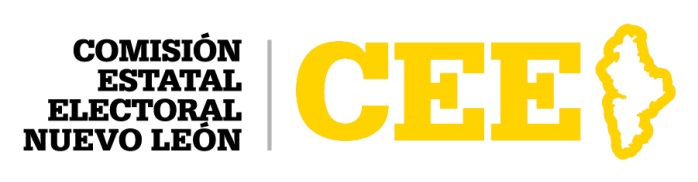 ANEXO 5FORMATOS E INSTRUCTIVOS PARA LA PRESENTACIÓN DE LOS INFORMES, A UTILIZAR POR LAS ORGANIZACIONES CIUDADANAS QUE PRETENDAN OBTENER SU REGISTRO COMO PARTIDOS POLITICOS LOCALES.DIRECCIÓN DE FISCALIZACIÓN / NOVIEMBRE 2021Formatos, Instructivos y AnexosANEXO 5.1INFORME MENSUALANEXO 5.2CONTROL DE FOLIO DE RECIBOSANEXO 5.3RECIBO DE APORTACIONES*Anexar tres cotizaciones por cada aportación en especie.ANEXO 5.4 DETALLE DE MONTOS APORTADOSANEXO 5.5 INGRESOS POR AUTOFINANCIAMIENTOINSTRUCTIVO DE LLENADO ANEXO 5.5: INGRESOS POR AUTOFINANCIAMIENTODETALLE DEL INGRESO NETO RECIBIDORESPONSABLE DE LA INFORMACIÓN.ANEXO 5.6DESGLOSE DE INGRESOS Y EGRESOS POR AUTOFINANCIAMIENTOANEXO 5.7DESGLOSE DE GASTOS DE PROPAGANDA* Anexar relación de contratos celebrados FORMATODESCRIPCIÓNANEXO 5.1INFORME MENSUALANEXO 5.2CONTROL DE FOLIO DE RECIBOSANEXO 5.3RECIBO DE APORTACIONESANEXO 5.4DETALLE DE MONTOS APORTADOSANEXO 5.5INGRESOS POR AUTOFINANCIAMIENTOANEXO 5.6DESGLOSE DE INGRESOS Y EGRESOS POR AUTOFINANCIAMIENTOANEXO 5.7DESGLOSE DE GASTOS DE PROPAGANDAINFORME MENSUAL INFORME MENSUAL INFORME MENSUAL INFORME MENSUAL INFORME MENSUAL INFORME MENSUAL INFORME MENSUAL INFORME MENSUAL INFORME MENSUAL INFORME MENSUAL INFORME MENSUAL ORIGEN Y DESTINO DE LOS RECURSOSORIGEN Y DESTINO DE LOS RECURSOSORIGEN Y DESTINO DE LOS RECURSOSORIGEN Y DESTINO DE LOS RECURSOSORIGEN Y DESTINO DE LOS RECURSOSORIGEN Y DESTINO DE LOS RECURSOSORIGEN Y DESTINO DE LOS RECURSOSORIGEN Y DESTINO DE LOS RECURSOSORIGEN Y DESTINO DE LOS RECURSOSORIGEN Y DESTINO DE LOS RECURSOSORIGEN Y DESTINO DE LOS RECURSOSDE(1)                                                                                                        Mes                                                                                       Año                                                                                                       Mes                                                                                       Año                                                                                                       Mes                                                                                       Año                                                                                                       Mes                                                                                       Año                                                                                                       Mes                                                                                       Año                                                                                                       Mes                                                                                       Año                                                                                                       Mes                                                                                       Año                                                                                                       Mes                                                                                       Año                                                                                                       Mes                                                                                       Año                                                                                                       Mes                                                                                       Año                                                                                                       Mes                                                                                       AñoI.- DATOS DE IDENTIFICACIÓNI.- DATOS DE IDENTIFICACIÓNI.- DATOS DE IDENTIFICACIÓNI.- DATOS DE IDENTIFICACIÓNI.- DATOS DE IDENTIFICACIÓNI.- DATOS DE IDENTIFICACIÓNI.- DATOS DE IDENTIFICACIÓNI.- DATOS DE IDENTIFICACIÓNI.- DATOS DE IDENTIFICACIÓNI.- DATOS DE IDENTIFICACIÓNI.- DATOS DE IDENTIFICACIÓN1. Nombre de la Organización Ciudadana1. Nombre de la Organización Ciudadana1. Nombre de la Organización Ciudadana1. Nombre de la Organización Ciudadana(2)2. Domicilio Completo   2. Domicilio Completo   2. Domicilio Completo   (3)                                   Calle                                   No. Exterior        No. Interior             Código Postal                                   Calle                                   No. Exterior        No. Interior             Código Postal                                   Calle                                   No. Exterior        No. Interior             Código Postal                                   Calle                                   No. Exterior        No. Interior             Código Postal                                   Calle                                   No. Exterior        No. Interior             Código Postal                                   Calle                                   No. Exterior        No. Interior             Código Postal                                   Calle                                   No. Exterior        No. Interior             Código Postal                                              Colonia                                                     Municipio                                                Estado                                              Colonia                                                     Municipio                                                Estado                                              Colonia                                                     Municipio                                                Estado                                              Colonia                                                     Municipio                                                Estado                                              Colonia                                                     Municipio                                                Estado                                              Colonia                                                     Municipio                                                Estado                                              Colonia                                                     Municipio                                                Estado                                              Colonia                                                     Municipio                                                Estado                                              Colonia                                                     Municipio                                                EstadoContactoContacto                         Apellido  Paterno                             Apellido Materno                                        Nombre(s)                         Apellido  Paterno                             Apellido Materno                                        Nombre(s)                         Apellido  Paterno                             Apellido Materno                                        Nombre(s)                         Apellido  Paterno                             Apellido Materno                                        Nombre(s)                         Apellido  Paterno                             Apellido Materno                                        Nombre(s)                         Apellido  Paterno                             Apellido Materno                                        Nombre(s)                         Apellido  Paterno                             Apellido Materno                                        Nombre(s)                         Apellido  Paterno                             Apellido Materno                                        Nombre(s)Teléfono Teléfono E- MailE- MailA 10 dígitosA 10 dígitosA 10 dígitosCorreo ElectrónicoCorreo ElectrónicoCorreo ElectrónicoII.- RESUMEN DE INGRESOS Y GASTOSII.- RESUMEN DE INGRESOS Y GASTOSII.- RESUMEN DE INGRESOS Y GASTOSII.- RESUMEN DE INGRESOS Y GASTOSII.- RESUMEN DE INGRESOS Y GASTOSII.- RESUMEN DE INGRESOS Y GASTOSII.- RESUMEN DE INGRESOS Y GASTOSII.- RESUMEN DE INGRESOS Y GASTOSII.- RESUMEN DE INGRESOS Y GASTOSII.- RESUMEN DE INGRESOS Y GASTOSII.- RESUMEN DE INGRESOS Y GASTOSCONCEPTOCONCEPTOCONCEPTOCONCEPTOCONCEPTOCONCEPTOCONCEPTOCONCEPTOMONTOMONTOA)A)Total de IngresosTotal de IngresosTotal de IngresosTotal de IngresosTotal de IngresosTotal de Ingresos0.000.00(4)B)B)Total de GastosTotal de GastosTotal de GastosTotal de GastosTotal de GastosTotal de Gastos0.000.00(5)C)C)Saldo (Diferencia entre Ingresos y Gastos)Saldo (Diferencia entre Ingresos y Gastos)Saldo (Diferencia entre Ingresos y Gastos)Saldo (Diferencia entre Ingresos y Gastos)Saldo (Diferencia entre Ingresos y Gastos)Saldo (Diferencia entre Ingresos y Gastos)$0.00$0.00(6)III.- DETALLE DE LOS INGRESOSIII.- DETALLE DE LOS INGRESOSIII.- DETALLE DE LOS INGRESOSIII.- DETALLE DE LOS INGRESOSIII.- DETALLE DE LOS INGRESOSIII.- DETALLE DE LOS INGRESOSIII.- DETALLE DE LOS INGRESOSIII.- DETALLE DE LOS INGRESOSIII.- DETALLE DE LOS INGRESOSIII.- DETALLE DE LOS INGRESOSIII.- DETALLE DE LOS INGRESOSCONCEPTOCONCEPTOCONCEPTOCONCEPTOCONCEPTOCONCEPTOCONCEPTOMONTOMONTOMONTOSaldo InicialSaldo InicialSaldo InicialSaldo InicialSaldo InicialSaldo InicialSaldo Inicial0.000.000.00(7)1.Financiamiento PrivadoFinanciamiento PrivadoFinanciamiento PrivadoFinanciamiento PrivadoFinanciamiento PrivadoFinanciamiento Privado0.000.000.00(8)A)Personas físicasPersonas físicasPersonas físicasPersonas físicasPersonas físicas0.00EfectivoEfectivoEfectivoEfectivoEfectivo0.00EspecieEspecieEspecieEspecieEspecie0.002.AutofinanciamientoAutofinanciamientoAutofinanciamientoAutofinanciamientoAutofinanciamientoAutofinanciamiento0.000.000.00(9)3.Rendimientos financieros, fondos y fideicomisosRendimientos financieros, fondos y fideicomisosRendimientos financieros, fondos y fideicomisosRendimientos financieros, fondos y fideicomisosRendimientos financieros, fondos y fideicomisosRendimientos financieros, fondos y fideicomisos0.000.000.00(10)Total de IngresosTotal de IngresosTotal de IngresosTotal de IngresosTotal de IngresosTotal de IngresosTotal de Ingresos$0.00(11)IV.- DETALLE DE LOS GASTOSIV.- DETALLE DE LOS GASTOSIV.- DETALLE DE LOS GASTOSIV.- DETALLE DE LOS GASTOSIV.- DETALLE DE LOS GASTOSIV.- DETALLE DE LOS GASTOSIV.- DETALLE DE LOS GASTOSIV.- DETALLE DE LOS GASTOSIV.- DETALLE DE LOS GASTOSIV.- DETALLE DE LOS GASTOSIV.- DETALLE DE LOS GASTOSCONCEPTOCONCEPTOCONCEPTOCONCEPTOCONCEPTOCONCEPTOCONCEPTOMONTOMONTOMONTOSaldo InicialSaldo InicialSaldo InicialSaldo InicialSaldo Inicial0.000.000.00(12)1.Gastos OperativosGastos OperativosGastos OperativosGastos OperativosGastos OperativosGastos Operativos0.000.000.00(13)Sueldos y SalariosSueldos y SalariosSueldos y SalariosSueldos y SalariosSueldos y Salarios0.000.00Honorarios y Honorarios Asimilables a SueldosHonorarios y Honorarios Asimilables a SueldosHonorarios y Honorarios Asimilables a SueldosHonorarios y Honorarios Asimilables a SueldosHonorarios y Honorarios Asimilables a Sueldos0.000.00Arrendamiento de Bienes Muebles e InmueblesArrendamiento de Bienes Muebles e InmueblesArrendamiento de Bienes Muebles e InmueblesArrendamiento de Bienes Muebles e InmueblesArrendamiento de Bienes Muebles e Inmuebles0.000.00Gastos de Propaganda y PublicidadGastos de Propaganda y PublicidadGastos de Propaganda y PublicidadGastos de Propaganda y PublicidadGastos de Propaganda y Publicidad0.000.00Otros GastosOtros GastosOtros GastosOtros GastosOtros Gastos0.000.002.Gastos en la Realización de las AsambleasGastos en la Realización de las AsambleasGastos en la Realización de las AsambleasGastos en la Realización de las AsambleasGastos en la Realización de las AsambleasGastos en la Realización de las Asambleas0.000.000.00(14)Honorarios y Honorarios Asimilables a SueldosHonorarios y Honorarios Asimilables a SueldosHonorarios y Honorarios Asimilables a SueldosHonorarios y Honorarios Asimilables a SueldosHonorarios y Honorarios Asimilables a Sueldos0.000.00Arrendamiento de Bienes Muebles e InmueblesArrendamiento de Bienes Muebles e InmueblesArrendamiento de Bienes Muebles e InmueblesArrendamiento de Bienes Muebles e InmueblesArrendamiento de Bienes Muebles e Inmuebles0.000.00Artículos de Propaganda y PublicidadArtículos de Propaganda y PublicidadArtículos de Propaganda y PublicidadArtículos de Propaganda y PublicidadArtículos de Propaganda y Publicidad0.000.00Alimentos y BebidasAlimentos y BebidasAlimentos y BebidasAlimentos y BebidasAlimentos y Bebidas0.000.00Transporte de Personal y MaterialesTransporte de Personal y MaterialesTransporte de Personal y MaterialesTransporte de Personal y MaterialesTransporte de Personal y Materiales0.000.00Otros GastosOtros GastosOtros GastosOtros GastosOtros Gastos0.000.003.Gastos FinancierosGastos FinancierosGastos FinancierosGastos FinancierosGastos FinancierosGastos Financieros0.000.000.00(15)Total de GastosTotal de GastosTotal de GastosTotal de GastosTotal de Gastos$0.00$0.00$0.00(16)V.- INFORMACIÓN ADICIONAL (SALDOS DE CUENTAS DE BALANCE)V.- INFORMACIÓN ADICIONAL (SALDOS DE CUENTAS DE BALANCE)V.- INFORMACIÓN ADICIONAL (SALDOS DE CUENTAS DE BALANCE)V.- INFORMACIÓN ADICIONAL (SALDOS DE CUENTAS DE BALANCE)V.- INFORMACIÓN ADICIONAL (SALDOS DE CUENTAS DE BALANCE)V.- INFORMACIÓN ADICIONAL (SALDOS DE CUENTAS DE BALANCE)V.- INFORMACIÓN ADICIONAL (SALDOS DE CUENTAS DE BALANCE)V.- INFORMACIÓN ADICIONAL (SALDOS DE CUENTAS DE BALANCE)V.- INFORMACIÓN ADICIONAL (SALDOS DE CUENTAS DE BALANCE)V.- INFORMACIÓN ADICIONAL (SALDOS DE CUENTAS DE BALANCE)V.- INFORMACIÓN ADICIONAL (SALDOS DE CUENTAS DE BALANCE)A) CUENTAS POR COBRAR Y ANTICIPOS (17)A) CUENTAS POR COBRAR Y ANTICIPOS (17)A) CUENTAS POR COBRAR Y ANTICIPOS (17)A) CUENTAS POR COBRAR Y ANTICIPOS (17)A) CUENTAS POR COBRAR Y ANTICIPOS (17)A) CUENTAS POR COBRAR Y ANTICIPOS (17)A) CUENTAS POR COBRAR Y ANTICIPOS (17)A) CUENTAS POR COBRAR Y ANTICIPOS (17)A) CUENTAS POR COBRAR Y ANTICIPOS (17)A) CUENTAS POR COBRAR Y ANTICIPOS (17)A) CUENTAS POR COBRAR Y ANTICIPOS (17)CONCEPTOCONCEPTOCONCEPTOCONCEPTOCONCEPTOCONCEPTOSALDO (MES ANTERIOR)MOVIMIENTOS (DEL MES)MOVIMIENTOS (DEL MES)SALDO (MES ACTUAL)SALDO (MES ACTUAL)CONCEPTOCONCEPTOCONCEPTOCONCEPTOCONCEPTOCONCEPTOSALDO (MES ANTERIOR)CARGOABONOSALDO (MES ACTUAL)SALDO (MES ACTUAL)Efectivo en Caja y BancosEfectivo en Caja y BancosEfectivo en Caja y BancosEfectivo en Caja y BancosEfectivo en Caja y BancosEfectivo en Caja y Bancos0.000.000.000.000.00Deudores DiversosDeudores DiversosDeudores DiversosDeudores DiversosDeudores DiversosDeudores Diversos0.000.000.000.000.00Subsidio al EmpleoSubsidio al EmpleoSubsidio al EmpleoSubsidio al EmpleoSubsidio al EmpleoSubsidio al Empleo0.000.000.000.000.00Impuestos por RecuperarImpuestos por RecuperarImpuestos por RecuperarImpuestos por RecuperarImpuestos por RecuperarImpuestos por Recuperar0.000.000.000.000.00Gastos por ComprobarGastos por ComprobarGastos por ComprobarGastos por ComprobarGastos por ComprobarGastos por Comprobar0.000.000.000.000.00Anticipo a ProveedoresAnticipo a ProveedoresAnticipo a ProveedoresAnticipo a ProveedoresAnticipo a ProveedoresAnticipo a Proveedores0.000.000.000.000.00Depósitos en GarantíaDepósitos en GarantíaDepósitos en GarantíaDepósitos en GarantíaDepósitos en GarantíaDepósitos en Garantía0.000.000.000.000.00Rentas AnticipadasRentas AnticipadasRentas AnticipadasRentas AnticipadasRentas AnticipadasRentas Anticipadas0.000.000.000.000.00Otras Cuentas por CobrarOtras Cuentas por CobrarOtras Cuentas por CobrarOtras Cuentas por CobrarOtras Cuentas por CobrarOtras Cuentas por Cobrar0.000.000.000.000.00TOTAL DE CUENTAS POR COBRARTOTAL DE CUENTAS POR COBRARTOTAL DE CUENTAS POR COBRARTOTAL DE CUENTAS POR COBRARTOTAL DE CUENTAS POR COBRARTOTAL DE CUENTAS POR COBRAR$0.00$0.00$0.00$0.00$0.00B) ACTIVO FIJO (BIENES MUEBLES E INMUEBLES) (18)B) ACTIVO FIJO (BIENES MUEBLES E INMUEBLES) (18)B) ACTIVO FIJO (BIENES MUEBLES E INMUEBLES) (18)B) ACTIVO FIJO (BIENES MUEBLES E INMUEBLES) (18)B) ACTIVO FIJO (BIENES MUEBLES E INMUEBLES) (18)B) ACTIVO FIJO (BIENES MUEBLES E INMUEBLES) (18)B) ACTIVO FIJO (BIENES MUEBLES E INMUEBLES) (18)B) ACTIVO FIJO (BIENES MUEBLES E INMUEBLES) (18)B) ACTIVO FIJO (BIENES MUEBLES E INMUEBLES) (18)B) ACTIVO FIJO (BIENES MUEBLES E INMUEBLES) (18)B) ACTIVO FIJO (BIENES MUEBLES E INMUEBLES) (18)CONCEPTOCONCEPTOCONCEPTOCONCEPTOCONCEPTOCONCEPTOSALDO (MES ANTERIOR)MOVIMIENTOS (DEL MES)MOVIMIENTOS (DEL MES)SALDO (MES ACTUAL)SALDO (MES ACTUAL)CONCEPTOCONCEPTOCONCEPTOCONCEPTOCONCEPTOCONCEPTOSALDO (MES ANTERIOR)CARGOABONOSALDO (MES ACTUAL)SALDO (MES ACTUAL)Terreno y EdificioTerreno y EdificioTerreno y EdificioTerreno y EdificioTerreno y EdificioTerreno y Edificio0.000.000.000.00Equipo de TransporteEquipo de TransporteEquipo de TransporteEquipo de TransporteEquipo de TransporteEquipo de Transporte0.000.000.000.00Equipo de OficinaEquipo de OficinaEquipo de OficinaEquipo de OficinaEquipo de OficinaEquipo de Oficina0.000.000.000.00Equipo de CómputoEquipo de CómputoEquipo de CómputoEquipo de CómputoEquipo de CómputoEquipo de Cómputo0.000.000.000.00Otros Activos FijosOtros Activos FijosOtros Activos FijosOtros Activos FijosOtros Activos FijosOtros Activos Fijos0.000.000.000.00TOTAL DE ACTIVO FIJOTOTAL DE ACTIVO FIJOTOTAL DE ACTIVO FIJOTOTAL DE ACTIVO FIJOTOTAL DE ACTIVO FIJOTOTAL DE ACTIVO FIJO$0.00$0.00$0.00$0.00C) CUENTAS POR PAGAR (19)C) CUENTAS POR PAGAR (19)C) CUENTAS POR PAGAR (19)C) CUENTAS POR PAGAR (19)C) CUENTAS POR PAGAR (19)C) CUENTAS POR PAGAR (19)C) CUENTAS POR PAGAR (19)C) CUENTAS POR PAGAR (19)C) CUENTAS POR PAGAR (19)C) CUENTAS POR PAGAR (19)C) CUENTAS POR PAGAR (19)CONCEPTOCONCEPTOCONCEPTOCONCEPTOCONCEPTOCONCEPTOSALDO (MES ANTERIOR)MOVIMIENTOS (DEL MES)MOVIMIENTOS (DEL MES)SALDO (MES ACTUAL)SALDO (MES ACTUAL)CONCEPTOCONCEPTOCONCEPTOCONCEPTOCONCEPTOCONCEPTOSALDO (MES ANTERIOR)CARGOABONOSALDO (MES ACTUAL)SALDO (MES ACTUAL)ProveedoresProveedoresProveedoresProveedoresProveedoresProveedores0.000.000.000.00Acreedores DiversosAcreedores DiversosAcreedores DiversosAcreedores DiversosAcreedores DiversosAcreedores Diversos0.000.000.000.00Créditos Bancarios a Corto PlazoCréditos Bancarios a Corto PlazoCréditos Bancarios a Corto PlazoCréditos Bancarios a Corto PlazoCréditos Bancarios a Corto PlazoCréditos Bancarios a Corto Plazo0.000.000.000.00Impuestos por PagarImpuestos por PagarImpuestos por PagarImpuestos por PagarImpuestos por PagarImpuestos por Pagar0.000.000.000.00Otras Cuentas por PagarOtras Cuentas por PagarOtras Cuentas por PagarOtras Cuentas por PagarOtras Cuentas por PagarOtras Cuentas por Pagar0.000.000.000.00TOTAL DE CUENTAS POR PAGARTOTAL DE CUENTAS POR PAGARTOTAL DE CUENTAS POR PAGARTOTAL DE CUENTAS POR PAGARTOTAL DE CUENTAS POR PAGARTOTAL DE CUENTAS POR PAGAR$0.00$0.00$0.00$0.00VI.- NOMBRE Y FIRMA AUTORIZADA DEL RESPONSABLE DE LA INFORMACIÓNVI.- NOMBRE Y FIRMA AUTORIZADA DEL RESPONSABLE DE LA INFORMACIÓNVI.- NOMBRE Y FIRMA AUTORIZADA DEL RESPONSABLE DE LA INFORMACIÓNVI.- NOMBRE Y FIRMA AUTORIZADA DEL RESPONSABLE DE LA INFORMACIÓNVI.- NOMBRE Y FIRMA AUTORIZADA DEL RESPONSABLE DE LA INFORMACIÓNVI.- NOMBRE Y FIRMA AUTORIZADA DEL RESPONSABLE DE LA INFORMACIÓNVI.- NOMBRE Y FIRMA AUTORIZADA DEL RESPONSABLE DE LA INFORMACIÓNVI.- NOMBRE Y FIRMA AUTORIZADA DEL RESPONSABLE DE LA INFORMACIÓNVI.- NOMBRE Y FIRMA AUTORIZADA DEL RESPONSABLE DE LA INFORMACIÓNVI.- NOMBRE Y FIRMA AUTORIZADA DEL RESPONSABLE DE LA INFORMACIÓNVI.- NOMBRE Y FIRMA AUTORIZADA DEL RESPONSABLE DE LA INFORMACIÓNNOMBRE COMPLETO (Persona responsable de finanzas de la organización ciudadana) (20)NOMBRE COMPLETO (Persona responsable de finanzas de la organización ciudadana) (20)NOMBRE COMPLETO (Persona responsable de finanzas de la organización ciudadana) (20)NOMBRE COMPLETO (Persona responsable de finanzas de la organización ciudadana) (20)NOMBRE COMPLETO (Persona responsable de finanzas de la organización ciudadana) (20)NOMBRE COMPLETO (Persona responsable de finanzas de la organización ciudadana) (20)NOMBRE COMPLETO (Persona responsable de finanzas de la organización ciudadana) (20)NOMBRE COMPLETO (Persona responsable de finanzas de la organización ciudadana) (20)NOMBRE COMPLETO (Persona responsable de finanzas de la organización ciudadana) (20)________________________________________________________________________________________________________________________________________________________________________________________________________________________________________________________________________________________________________________________________________________________________________________________________________________________________________________________________________________________________________________________________________________________________________________________________________________________________________________________________________________________________________________________________________________________________________________________________________________________________________________________________________________________________________________________________________________________________________________________________________________________________________________________________________________________________________________________________________________________________________________________________________________________________________________________________________________________________________________________________________________________________________________________________________________________________________________FIRMA (21)FIRMA (21)FIRMA (21)FIRMA (21)FIRMA (21)FIRMA (21)FECHA (22)FECHA (22)FECHA (22)INSTRUCTIVO DE LLENADO: ANEXO 5.1: INFORME MENSUALINSTRUCTIVO DE LLENADO: ANEXO 5.1: INFORME MENSUALINSTRUCTIVO DE LLENADO: ANEXO 5.1: INFORME MENSUALINSTRUCTIVO DE LLENADO: ANEXO 5.1: INFORME MENSUAL(1)PERIODOPeriodo que comprende el informe mensual (mes y año)I. DATOS DE IDENTIFICACIÓNI. DATOS DE IDENTIFICACIÓNI. DATOS DE IDENTIFICACIÓNI. DATOS DE IDENTIFICACIÓN(2)NOMBRE DE LA ORGANIZACION CIUDADANADenominación completa de la organización ciudadana, sin abreviaturas tal como aparece en el registro correspondiente.(3)DOMICILIO COMPLETO Y DATOS DE CONTACTODomicilio completo (calle, número exterior e interior, colonia, código postal, ciudad y entidad federativa), en donde se ubiquen las oficinas de la organización ciudadana, así como el nombre, teléfono y correo electrónico del contacto.II. RESUMEN DE INGRESOS Y GASTOSII. RESUMEN DE INGRESOS Y GASTOSII. RESUMEN DE INGRESOS Y GASTOSII. RESUMEN DE INGRESOS Y GASTOS(4)TOTAL DE INGRESOSSuma total de los ingresos obtenidos por la organización ciudadana durante el periodo que se informa.(5)TOTAL DE GASTOSSuma total de los egresos efectuados por la organización ciudadana durante el periodo que se informa.(6)SALDO (DIFERENCIA ENTRE INGRESOS Y GASTOS)El balance de los rubros anteriores o el neto del (4) TOTAL DE INGRESOS menos (5) TOTAL DE GASTOS.III. DETALLE DE LOS INGRESOSIII. DETALLE DE LOS INGRESOSIII. DETALLE DE LOS INGRESOSIII. DETALLE DE LOS INGRESOS(7)SALDO INICIALAnotar el monto total de los recursos monetarios con que se inicia el mes que comprende el informe (Contabilidad).(8)FINANCIAMIENTO PRIVADOMonto total de las aportaciones recibidas en efectivo y en especie realizadas de forma libre y voluntaria por personas físicas con residencia en el país.(9)AUTOFINANCIAMIENTOMonto total de los ingresos obtenidos por la organización ciudadana derivado de sus actividades promocionales: conferencias, espectáculos, juegos, sorteos, eventos culturales, ventas editoriales y de propaganda utilitaria.(10)RENDIMIENTOS FINANCIEROS Y FIDEICOMISOSMonto total de los ingresos obtenidos por el rendimiento de los fondos o fideicomisos creados con su patrimonio o con las aportaciones que reciban, así como los derivados de otras operaciones con instituciones financieras. (11)TOTAL DE INGRESOSSuma total de los ingresos obtenidos por la organización ciudadana, en el periodo que se informa (El saldo final deberá coincidir con el de la Contabilidad).IV. DETALLE DE LOS GASTOSIV. DETALLE DE LOS GASTOSIV. DETALLE DE LOS GASTOSIV. DETALLE DE LOS GASTOS(12)SALDO INICIALAnotar el monto total de los gastos con que se inicia el mes que comprende el informe (Contabilidad).(13)GASTOS OPERATIVOSMontos totales de los egresos efectuados por la organización ciudadana por cada uno de los conceptos involucrados en su operación.(14)GASTOS DE ASAMBLEASMontos totales de los egresos efectuados por la organización ciudadana en la realización de las asambleas.(15)GASTOS FINANCIEROSMontos totales de los gastos por comisiones bancarias en el mes que se informa.(16)TOTAL DE GASTOSSuma total de los gastos pagados por la organización ciudadana en el periodo que se informa (El saldo final deberá coincidir con el de la contabilidad).V. INFORMACIÓN ADICIONAL (SALDO DE CUENTAS DE BALANCE)V. INFORMACIÓN ADICIONAL (SALDO DE CUENTAS DE BALANCE)V. INFORMACIÓN ADICIONAL (SALDO DE CUENTAS DE BALANCE)V. INFORMACIÓN ADICIONAL (SALDO DE CUENTAS DE BALANCE)(17)CUENTAS POR COBRAR Y ANTICIPOSAnotar el saldo inicial, movimientos y el saldo final de las cuentas de activo circulante al día último del mes a informar. (Contabilidad).(18)ACTIVO FIJO (BIENES MUEBLES E INMUEBLES)Anotar el saldo inicial, movimientos y el saldo final de las cuentas de activo fijo al día último del mes a informar. (Contabilidad).(19)CUENTAS POR PAGARAnotar el saldo inicial, movimientos y el saldo final de las cuentas de pasivo (deudas) al día último del mes a informar. (Contabilidad).VI. FIRMA AUTORIZADA DEL RESPONSABLE DE LA INFORMACIÓNVI. FIRMA AUTORIZADA DEL RESPONSABLE DE LA INFORMACIÓNVI. FIRMA AUTORIZADA DEL RESPONSABLE DE LA INFORMACIÓNVI. FIRMA AUTORIZADA DEL RESPONSABLE DE LA INFORMACIÓN(20)NOMBRENombre completo de la persona responsable de finanzas de la organización ciudadana.(21)FIRMAFirma de la persona responsable de finanzas de la organización ciudadana.(22)FECHAFecha (día, mes y año) en que se requisa el formato.FINANCIAMIENTO PRIVADODEL __________ AL _______________ DE __________NOMBRE DE LA ORGANIZACIÓN CIUDADANA: ______________________________________________________________________________________ :APORTACIONES DE PERSONAS FÍSICAS __$_____________________________________________________________________TOTAL DE RECIBOS IMPRESOS*_________________________________________UTILIZADOS*_________________________________________CANCELADOS*_________________________________________POR UTILIZAR** En caso necesario, utilice anexos para cada concepto___________________________________________________________________________________________________________________________________________________________________________________________________________________________________________________NOMBRE (Persona responsable de finanzas de la organización ciudadana)NOMBRE (Persona responsable de finanzas de la organización ciudadana)NOMBRE (Persona responsable de finanzas de la organización ciudadana)_________________________________________________________ ____________________________ FIRMAFECHAFECHARECIBO DE APORTACIONESNúmero de folio ____________Lugar ______________________Fecha ______________________Bueno por $ ____________________APORTACIÓN (Marque con una “X”):       EFECTIVO ____  CHEQUE____ ESPECIE ___ *APORTACIÓN (Marque con una “X”):       EFECTIVO ____  CHEQUE____ ESPECIE ___ *ESPECIFICAR __________________________________________________________________________ESPECIFICAR __________________________________________________________________________________________________________________________________________________________________________________________________________________________________________________________________________________________________________________________________________________________________________________________________________________________________NOMBRE DE LA o EL APORTANTE _________________________________________________________                                                       (APELLIDO PATERNO)            (APELLIDO MATERNO)                                        (NOMBRES)CLAVE DE ELECTOR____________________________________________________________________ RFC____________________________________NOMBRE DE LA o EL APORTANTE _________________________________________________________                                                       (APELLIDO PATERNO)            (APELLIDO MATERNO)                                        (NOMBRES)CLAVE DE ELECTOR____________________________________________________________________ RFC____________________________________POR LA CANTIDAD DE $_________________________________________________________________                                            (CANTIDAD)                                             (IMPORTE CON LETRA)POR LA CANTIDAD DE $_________________________________________________________________                                            (CANTIDAD)                                             (IMPORTE CON LETRA)DOMICILIO DEL APORTANTE ______________________________________________________________DOMICILIO DEL APORTANTE ______________________________________________________________TELÉFONO _____________________________________________________________TELÉFONO _____________________________________________________________FIRMA DEL APORTANTE______________________________________________RESPONSABLE DE FINANZAS DE LA ORGANIZACIÓN CIUDADANA FINANCIAMIENTO PRIVADO – DETALLE DE MONTOS APORTADOSDEL __________ AL _______________ DE __________I. DETALLE DE LAS APORTACIONESI. DETALLE DE LAS APORTACIONESTOTAL DE APORTACIONES DE PERSONAS FÍSICAS:  _$_____________________________TOTAL DE APORTACIONES DE PERSONAS FÍSICAS:  _$_____________________________TIPO DE APORTACIÓN:TIPO DE APORTACIÓN:1. TOTAL DE APORTACIONES EN EFECTIVO DURANTE EL PERIODO1. TOTAL DE APORTACIONES EN EFECTIVO DURANTE EL PERIODO__________________________________________________________________________________2. TOTAL DE APORTACIONES EN ESPECIE DURANTE EL PERIODO2. TOTAL DE APORTACIONES EN ESPECIE DURANTE EL PERIODO__________________________________________________________________________________* En caso de que sea necesario, se podrá replicar esta tabla en un formato anexo por cada tipo de aportación.* En caso de que sea necesario, se podrá replicar esta tabla en un formato anexo por cada tipo de aportación.                                                                   TOTAL:_$______________________                                                                   TOTAL:_$______________________II. RESPONSABLE DE LA INFORMACIÓNII. RESPONSABLE DE LA INFORMACIÓNII. RESPONSABLE DE LA INFORMACIÓN___________________________________________________________________________________________________________________________________________________________________________________________________________________________________________________NOMBRE (Persona responsable de finanzas de la organización ciudadana) NOMBRE (Persona responsable de finanzas de la organización ciudadana) NOMBRE (Persona responsable de finanzas de la organización ciudadana) _________________________________________________________ ____________________________ FIRMA FECHA FECHA INGRESOS OBTENIDOS POR AUTOFINANCIAMIENTODEL __________ AL _______________ DE __________I. DETALLE DEL INGRESO NETO RECIBIDOTIPO DE EVENTONÚMERO DE EVENTOS (1)MONTOS($) (2)CONFERENCIAS____________________________ESPECTÁCULOS____________________________JUEGOS____________________________SORTEOS____________________________EVENTOS CULTURALES____________________________VENTAS EDITORIALES____________________________VENTA DE PROPAGANDA UTILITARIA____________________________INGRESOS POR OTROS EVENTOS (Especificar)________________________________________________________________________________________________________________________TOTAL GENERAL (3)____________________________* Se deberá anexar el aviso a  ElectoralII.- RESPONSABLE DE LA INFORMACIÓNII.- RESPONSABLE DE LA INFORMACIÓNII.- RESPONSABLE DE LA INFORMACIÓN___________________________________________________________________________________________________________________________________________________________________________________________________________________________________________________NOMBRE (Persona responsable de finanzas la organización ciudadana) (4)NOMBRE (Persona responsable de finanzas la organización ciudadana) (4)NOMBRE (Persona responsable de finanzas la organización ciudadana) (4)__________________________________________________________   ____________________________   FIRMA (5)FECHA (6)FECHA (6)(1) NÚMERO DE EVENTOSCantidad total de eventos realizados por la organización ciudadana, para la obtención de recursos, por cada uno de los tipos determinados en el Catálogo de Cuentas que se presenta.(2) MONTOSImporte de los eventos realizados.(3) TOTAL GENERALSuma general del número de eventos realizados por la organización ciudadana, como de los ingresos obtenidos por la misma en el período que se informa.(4) NOMBRE Nombre de la persona responsable de finanzas de la organización ciudadana.(5) FIRMAFirma de la persona responsable del órgano interno de finanzas de la organización ciudadana.(6) FECHA Fecha (día, mes y año) en que se requisita el formato.Nota: en caso de que el espacio para el detalle de la información sea insuficiente, podrán llenarse las hojas que sean necesarias.Nota: en caso de que el espacio para el detalle de la información sea insuficiente, podrán llenarse las hojas que sean necesarias.DESGLOSE DE INGRESOS Y EGRESOS TOTALES POR AUTOFINANCIAMIENTO DEL __________ AL _______________ DE __________NOMBRE DE LA ORGANIZACIÓN CIUDADANA: ________________________________________ I.- DATOS GENERALES DEL EVENTOTipo de Evento:____________________Fecha:___________________________Ubicación:________________________II.- INGRESOS TOTALES OBTENIDOS EN EL EVENTOI.- DATOS GENERALES DEL EVENTOTipo de Evento:____________________Fecha:___________________________Ubicación:________________________II.- INGRESOS TOTALES OBTENIDOS EN EL EVENTOFOLIOS DE RECIBOS DE APORTACIONESMONTO ($)DEL: _______ AL:__________________________III. GASTOS TOTALES EFECTUADOS EN EL EVENTO*MONTO ($)TOTAL$__________________*Se podrá presentar un anexo con el total de los gastos efectuados*Se podrá presentar un anexo con el total de los gastos efectuadosIV.- RESPONSABLE DE LA INFORMACIÓNIV.- RESPONSABLE DE LA INFORMACIÓN__________________________________________________________________________________________________________________________________________________________________NOMBRE (persona responsable de finanzas de la organización ciudadana)NOMBRE (persona responsable de finanzas de la organización ciudadana)______________________________FIRMADESGLOSE DE GASTOS DE PROPAGANDADEL __________ AL _______________ DE __________NOMBRE DE LA ORGANIZACIÓN CIUDADANA: ________________________________________ DETALLE DE LOS GASTOS DE PROPAGANDADETALLE DE LOS GASTOS DE PROPAGANDACONCEPTONUMERO DE EVENTOS MONTO ($)MANTAS_____________________PROPAGANDA EN BARDAS_____________________VOLANTES_____________________PANCARTAS_____________________EQUIPO DE SONIDO_____________________RENTA DE LOCALES PARA EVENTOS POLÍTICOS_____________________PROPAGANDA UTILITARIA_____________________OTROSPANORAMICOS / ESPECTACULARES __________________________________________TOTAL_____________________RESPONSABLE DE LA INFORMACIÓNRESPONSABLE DE LA INFORMACIÓN__________________________________________________________________________________________________________________________________________________________________NOMBRE (Persona responsable de finanzas de la organización ciudadana)NOMBRE (Persona responsable de finanzas de la organización ciudadana)______________________________FIRMA